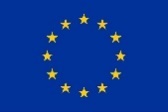 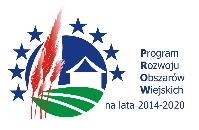 GMINA CYBINKA    ul. Szkolna 5 69 – 108 CybinkaRZP-II.271.24.2022						 	          data: 2022-04-22INFORMACJA Z OTWARCIA OFERTZamawiający (Gmina Cybinka) na podstawie art. 222 ust. 5 ustawy 
z 11 września 2019 r. - Prawo zamówień publicznych (tekst jednolity - Dz. U. 
z 2021 r., poz. 1129 z późn. zm.) przekazuję następujące informacje z otwarcia ofert 
w postępowaniu o udzielenie zamówienia publicznego pn.: Przebudowa drogi gminnej – ul. Leśna w Cybince.Wykaz złożonych ofert:Oferta Nr 1Eurokop Invest Sp. z o. o.ul. Żurawia 1269-100 Słubicecena oferty - 1 217 632,73 zł bruttookres gwarancji na wykonane roboty budowlane oraz dostarczone materiały 
i urządzenia – 60 miesięcyOferta Nr 2„AŻUR” Krzysztof Sawickiul. Podgórna 1766-620 Gubincena oferty - 1 080 177,88 zł bruttookres gwarancji na wykonane roboty budowlane oraz dostarczone materiały 
i urządzenia – 60 miesięcy									    BURMISTRZ							                MAREK KOŁODZIEJCZYK